附件二：研发区主景观带规划设计图及雕塑包络尺寸要求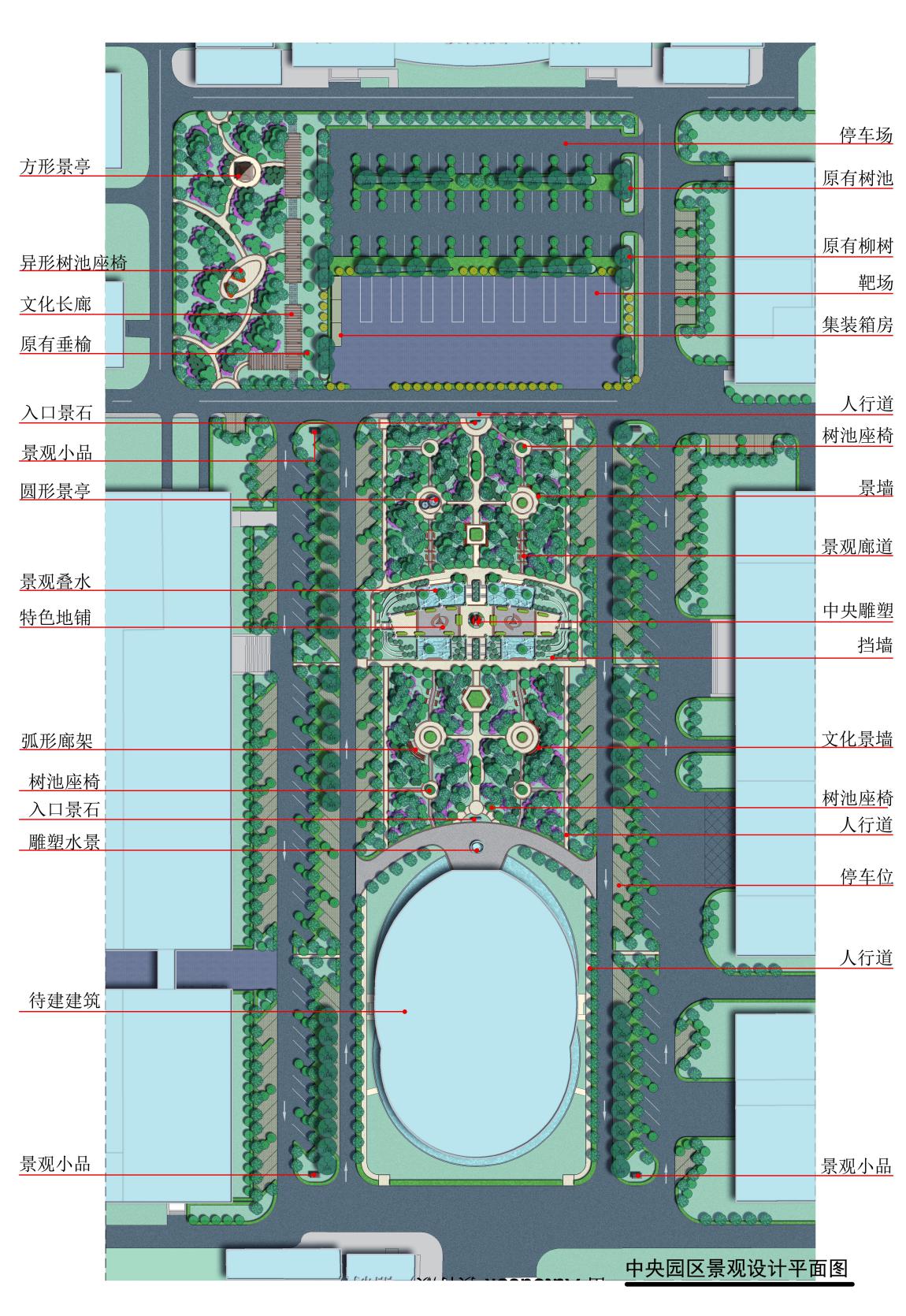 研发区主景观带规划设计图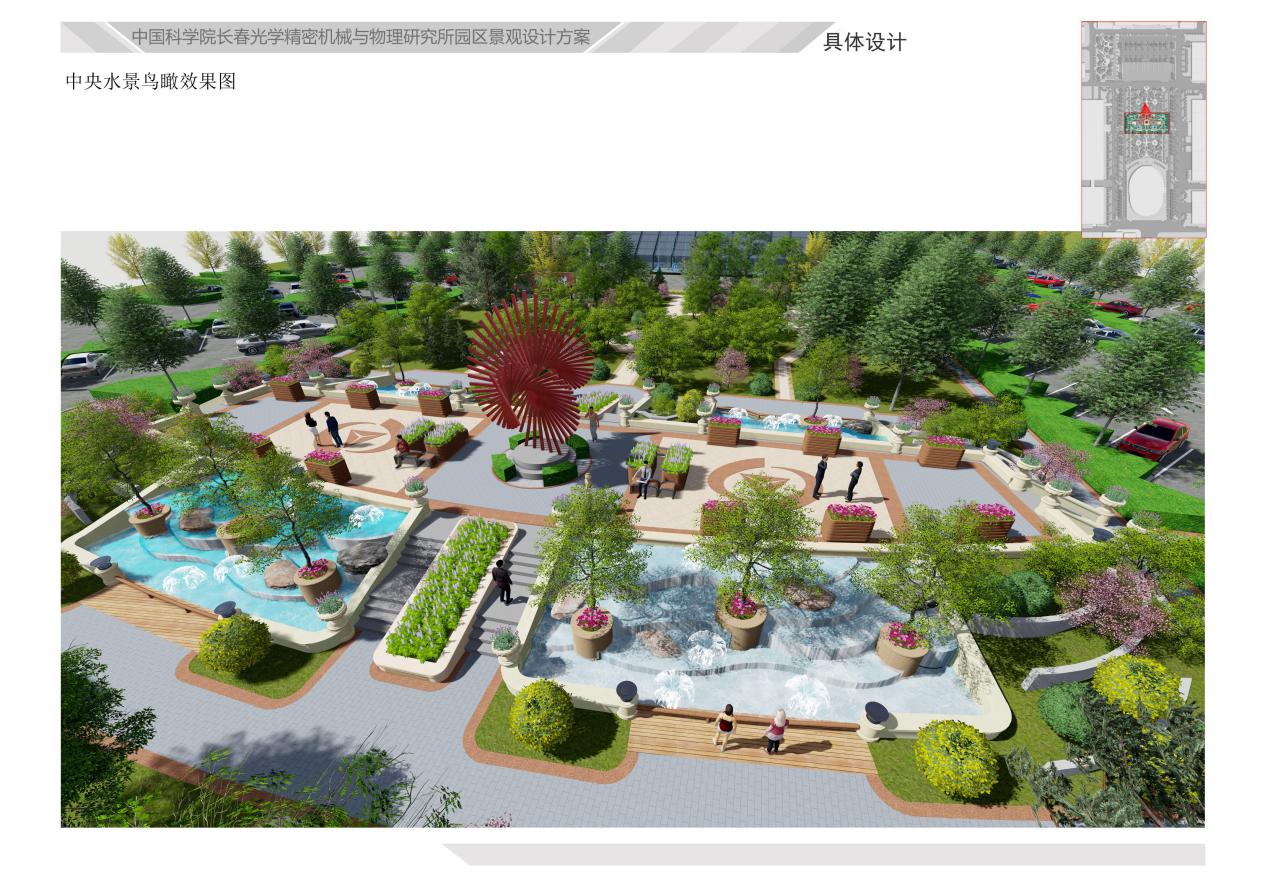 中央水景鸟瞰图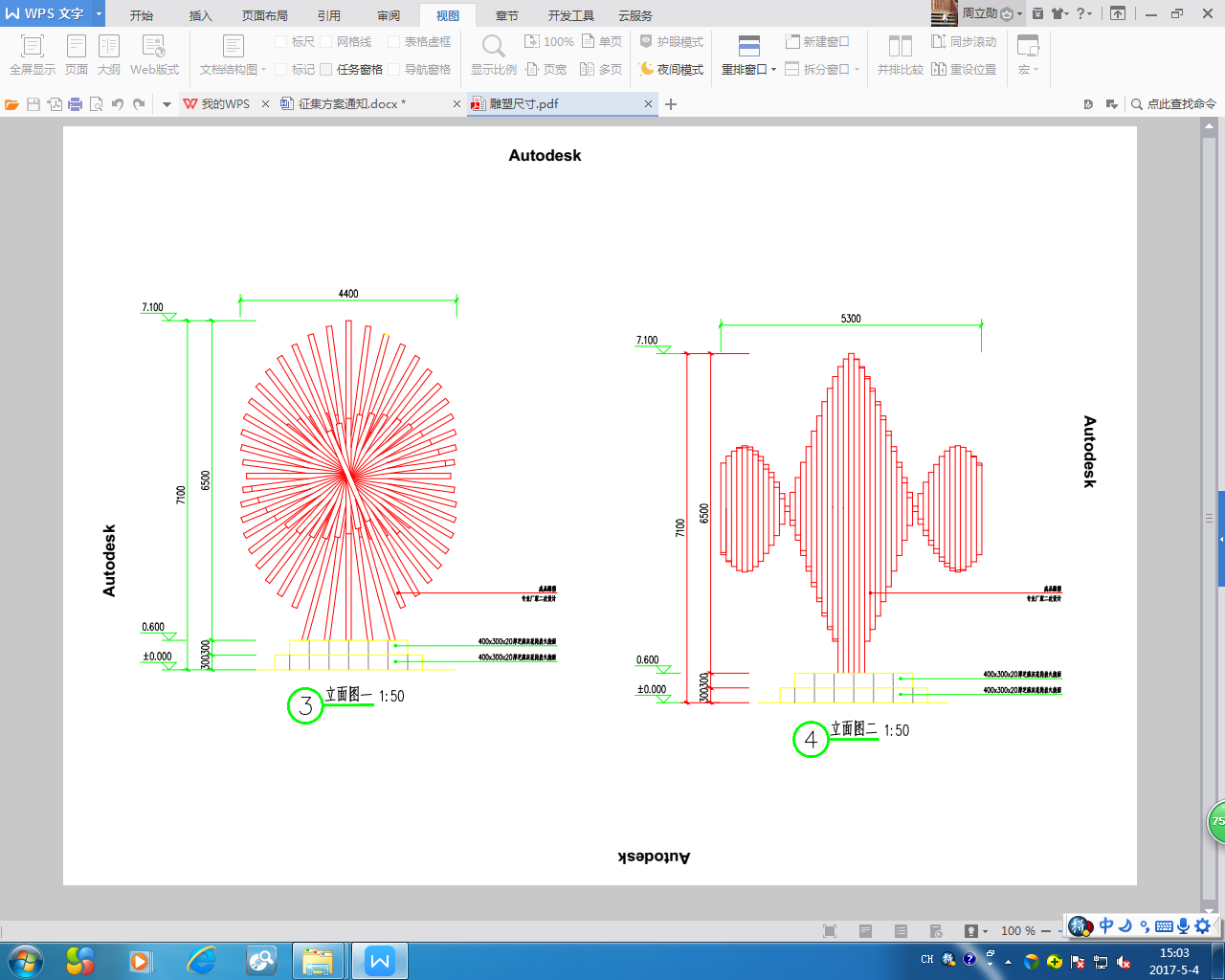 雕塑包络尺寸要求（图中红色雕塑仅为示意，仅考虑包络尺寸要求即可）